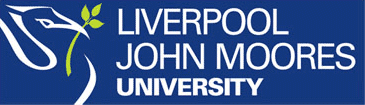 Student Information SystemLiverpool John Moores UniversityUser GuideRecording Academic Misconduct on SISNote: Only authorised users are able to record Student Milestones for Academic Misconduct. Please request access via the Helpdesk.Version 7:  Oct 18Business Support Office, Academic RegistrySummary of ChangesUser GuideAcademic MisconductIntroductionAcademic Misconduct is deemed to cover all forms of cheating, plagiarism and unauthorised collusion.This includes attempts to cheat, plagiarise, collude and any other deliberate attempt(s) to gain an unfair advantage in assessments.Assessment includes all forms of written work (including in-class tests), e-assessments, presentations, demonstrations, viva voces, recognition of prior learning portfolios and all forms of examination.Where there is evidence of Academic Misconduct, the University will take appropriate action. This action could range from the loss of marks in the relevant module with no opportunity to retake the assessment or the failure of a set of modules. In some cases module marks are reduced to zero making it impossible for students to achieve their target award. The penalty students incur will depend on a number of factors including:Level of studyThe extent and seriousness of academic misconductPrevious proven cases of academic misconduct Each year the University expels a number of students because of Academic Misconduct. Any  proven cases of academic misconduct will remain on the student record and may be noted in any future requests for references. The University will also, where appropriate, inform relevant professional bodies. The consequences of Academic Misconduct can extend beyond the University and may severely impact upon the students chosen profession.Scope of this DocumentOverviewThis document describes the system process that will underpin the business process for recording Academic Misconduct on the Student Information System.High Level Process: If the case proceeds to the Academic Misconduct Panel then the relevant documentation used in the hearing and the outcome should be attached to the student’s record on SIS and provide the ability to report on academic misconduct in relation to the student/student programme/student module/student assessmentIf the student appeals then this detail should be recorded on SISIt should be evident to a SIS user whether the final decision was subject to an appeal. If the outcome of the appeal is successful, the ‘Proven’ milestone should be replaced by an ‘Unproven’ one.Access control should be applied to any academic misconduct information so that it is only viewable by the relevant staff in the faculties, Student Administration and Student GovernanceThere should be additional reporting functionality available to enable reports to be generated for Programmes, Schools, Faculties plus Home/International studentsTo provide a complete overview of academic misconduct the following information will need to be stored on SISAllegation typeDate allegation raisedAllegation Raised ByDate of panelAssessment TypeModule ComponentOutcome of panel (might be different to allegation)Tariff PointsSummary of decisionAn indicator to identify if an appeal was lodged and for each stage of the appealThe stage of the appealReason for appealAppeal outcome. A link to the folder containing the documents associated with the caseAn indicator to identify that a student had been referred to an AM Panel but withdrew from the university before the panel convenedBusiness ProcessWhere there is an allegation of cheating, plagiarism or collusion against a student, the general process is: The matter is referred to an Academic Misconduct Panel [AMP] which the student is invited to attend and respond to the allegation.  Students accused of Academic Misconduct will be sent details of the allegation plus supporting evidence and asked to attend an Academic Misconduct Panel (AMP).During the hearing, a member of staff known as the Presenting Officer will present the case for Academic Misconduct. This member of staff is not part of the deliberating panel; their role is only to present evidence relating to the allegation. The student will have an opportunity to present their defence and challenge the evidence presented. The AMP considers the evidence and determines whether the misconduct allegation is proven or not. In proven cases a penalty will be applied and the Assessment Board will be informed. Penalties range from receiving a mark of 0 for an assessment component to a recommendation of expulsion from the University.Students have the right to appeal against the decision of an Academic Misconduct Panel. The grounds for appeal are strictly limited. Students cannot submit an Appeal just because they don't agree with the decision. There are also strict time limits for lodging an Appeal: normally within 10 working days of the written notification of the outcome of the Panel.LJMU ensures fairness and consistency in the application of penalties to students, across all Faculties. The Academic Board, agreed that the most appropriate way to do this was to have an LJMU penalty tariff used by all Assessment Boards. This became operational across the University in September 2011:The Academic Misconduct Penalty TariffSystem ProcessHigh Level ProcessOnce the Faculty Registrar (or nominated alternative) has concluded that an allegation should proceed to an AMP, the details should be entered:as Milestones from that point only  a ‘pending’ Service Indicator applied.If an allegation is proven then:A corresponding Service Indicator should be added to the Student RecordThe appropriate module action should be applied (depending on the tariff points applied)Supporting reports can be accessed via WebHub.Detailed Process StepsRecord Academic Misconduct (AMC) Milestones Initial MilestoneNavigation: Main Menu>Records and Enrolment>Enrol Students>Student MilestonesAs good practise it is always advisable to search for existing Milestones first. Use the ‘Find Existing Value’ tab in the search page to do this. This will ensure that you are not duplicating any existing AMC Milestone and will inform you of existing Milestones already attached to the student.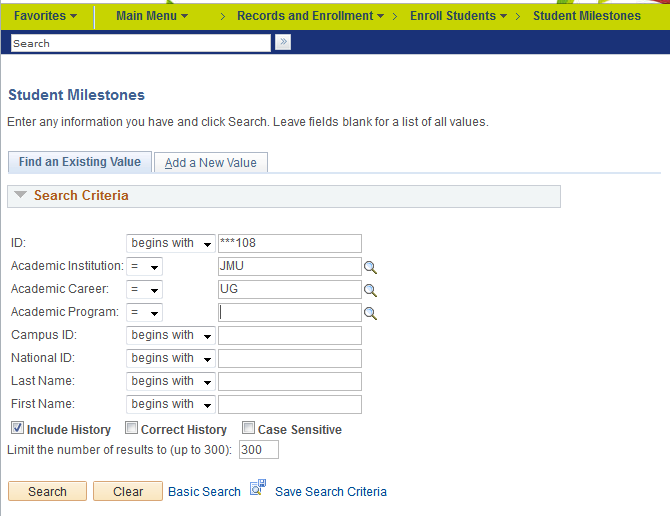 Figure 1 - Search PageAdd a New ValueEnter Student ID: Students IDAcademic Institution: JMUAcademic Career: Students Career (UG, PGT etc)Academic Programme: The Programme that is being investigated by the AMPClick Add: A new, blank Milestone will be created for you. Academic Institution: Liverpool JMUAcademic Career: Students CareerAcademic Programme: Students ProgrammeEffective Date: Enter the applicable dateNote: The Effective Date that should be recorded should be the date that the action happened rather than the date that the information was recorded on SIS. For example:Milestone: Enter ‘AMC’ Academic Misconduct. This is the very first Academic Misconduct Milestone attached to that student – for that Career, Programme and Plan.Milestone Number: Automatically generatedMilestone Level: Select appropriate Level from list of values. Select from:Milestone Complete: Automatically generatedAcademic Plan: Select the students Plan (Award Aim)Description: Displays the Milestone selected above.Formal Description: Displays the Milestone selected above.Milestone Title: The Module Code should be entered here.Note: this is a free text box and only the Module Code should be entered. The Module title is not required.Comment: Used to record further information.Hide Comment on Student Self Service: Tick to hide the comment from the studentManage Milestone Documents: Select to attach a copy of relevant documentation about the case.Note: Not used in the first stage of developmentTerm Required: Enter the students current Term (Acad Year)Date Required: Enter AMP date if known or leave as default (last date of Term)Anticipated Term: Leave as isAnticipated Date: Leave as isTranscript Level: Not usedPrint Milestone Detail: Not usedAdvised by Committee: Not used currentlyAdvisor/Evaluator: Record the staff member raising the allegationAttempts Allowed: Default valueAttempt Number: Default valueGrading Scheme: Default value – ‘JMU’Grading Basis: Select  ‘AM’ Academic Misconduct grading basisGrade Input: Enter ‘PND’ for PendingMilestone Complete: Enter the type of allegation. Select either:AMC – Cheating in examinationsAMC – Cheating: falsification of research dataAMC – Cheating: submission commissioned or purchased from a third partyAMC – Any other category of cheatingAMC - CollusionAMC - PlagiarismHow Attempted: Enter the Assignment Type that the allegation is relating tooDate Attempted: Should be an ‘action date’ so should be the submission date of the assignmentSave the record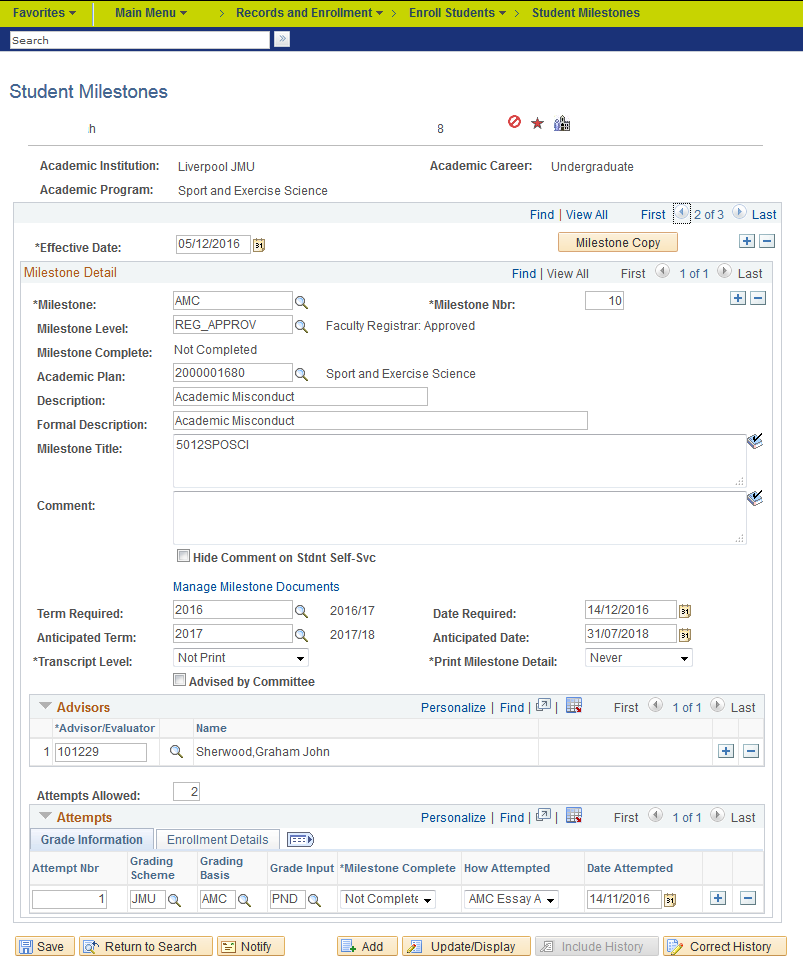 Figure 2: Completed Initial MilestoneSetting the AMP Pending Service IndicatorNavigation: Main Menu>Records and Enrolment>Enrol Students>Student Milestones>Related Content>Manage Service Indicators	Service Indicator Related Content allows application of Service Indicators without moving away from working in the current page.  The AMP Pending indicator will display to admissions staff and in the event that the student withdraws prior to their AMP being convened, will appear as an admissions sanction until the AMP has sat and reached a decision.  This will put the consideration of their current application on hold and may subsequently affect the admissions decision for the current application.  In these instances, admissions staff may contact the administrator responsible for setting this to confirm whether or not they can continue to process the current application.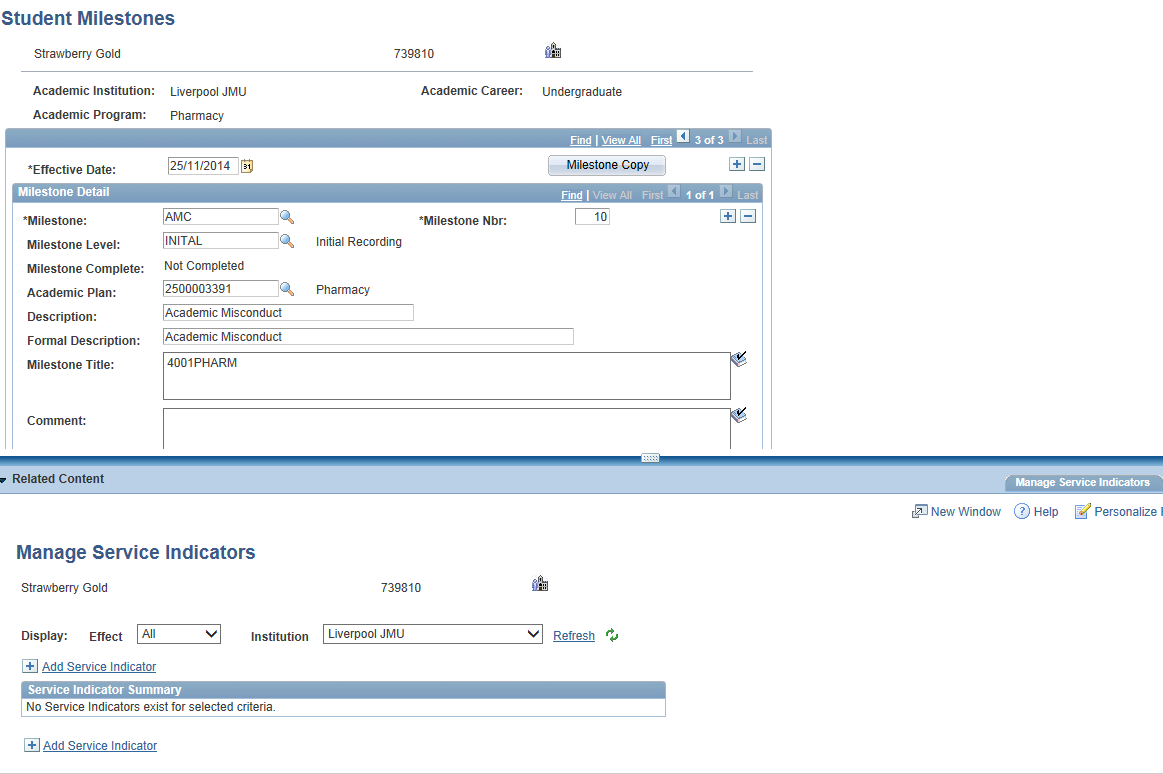 Figure 3: Service Indicator Related ContentApply AMP Pending Service IndicatorSelect Service Indicator Code ‘AMP – AMP Pending’Select Service Indicator Reason Code ‘AMP – AMP Pending’Enter the Start Term (i.e. the current term)Start Date will default in as the date when the indicator is appliedPlaced Person will default in as per user Click OK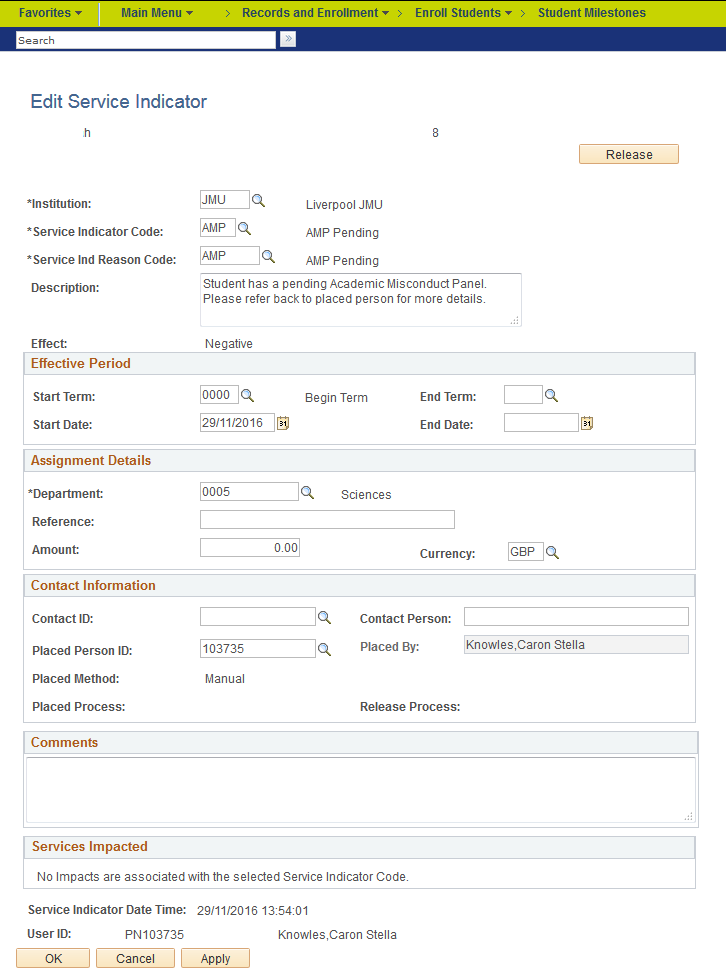 Figure 3: AMP Service Indicator Set UpAdditional Milestones – Same Day AllegationsThere are occasions when multiple allegations need to be recorded that have occurred on the same day. This is usually when a student has allegations crossing several modules. In the majority of cases the Faculty decisions are made on the same day and need to be recorded as such.For each allegation a new row should be created.Navigation: Main Menu>Records and Enrolment>Enrol Students>Student MilestonesSearch for an Existing Value: There will already be an initial Milestone.Enter Student ID: Students IDAcademic Institution: JMUClick Search: The students existing Milestone record will display (you might need to click the Include History at the bottom of the page first) and show:Academic Institution: Liverpool JMUAcademic Career: Students CareerAcademic Programme: Students ProgrammeNote: the full detail of the previously entered Milestones will display – we need to add to this.Click the ‘Add a row’ button: Note: Ensure that the Add Row is the one on Milestone Detail – not the one on the right of the Effective Date.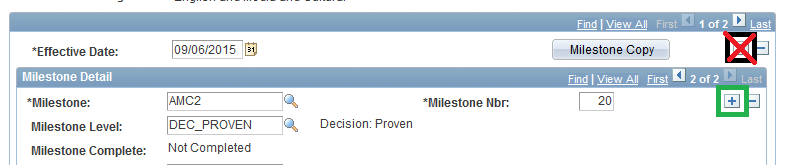 Milestone: Select ‘AMC2’ (AMC3 and AMC4 are also available for multiple entries)Milestone Level: Select desired valueComplete the rest of the form as normal.Subsequent MilestonesDecision: ProvenSearch for an Existing Value: There will already be an initial Milestone.Enter Student ID: Students IDAcademic Institution: JMUNavigation: Main Menu>Records and Enrolment>Enrol Students>Student MilestonesClick Search: The students existing Milestone record will display (you might need to click the Include History at the bottom of the page first) and show:Academic Institution: Liverpool JMUAcademic Career: Students CareerAcademic Programme: Students ProgrammeNote: the full detail of the previously entered Milestones will display – we need to add to this.Click the ‘Add a row’ button: Note: Ensure that the Add Row is the one to the right of the Effective Date – not the one on the Milestone Detail.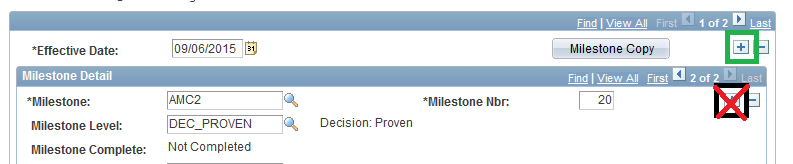 Note: All the detail is duplicated from the previous Milestone – this can be confusing but does lessen the amount of data that needs to be entered. You can overwrite the fields. The text that you need to amend is highlighted below. Ensure that you are entering data on row 1 of 2  e.g.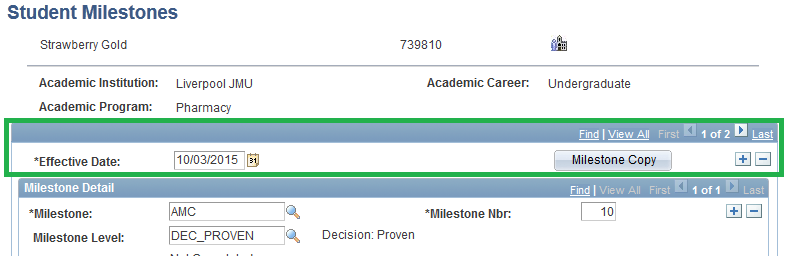 Figure 4: Add a New RowEffective Date: Enter the applicable date. This will be the AMP date.Milestone: ‘AMC’ will already be displayed, this this as isMilestone Number: Change to ‘20’ (or whatever the next increment is)Milestone Level: Select appropriate Level from list of values.Milestone Complete: Automatically generatedAcademic Plan: Will already be displayedDescription: Displays the Milestone selected above.Formal Description: Displays the Milestone selected above.Milestone Title: Will already be displayed Comment: Will already be displayedHide Comment on Student Self Service: Tick to hide the comment from the studentManage Milestone Documents: Select to attach a copy of relevant documentation about the case.Note: Not used in the first stage of developmentTerm Required: Will already be displayedDate Required: Will already be displayedAnticipated Term: Leave as isAnticipated Date: Leave as isTranscript Level: Not usedPrint Milestone Detail: Not usedAdvised by Committee: Not used currentlyAdvisor/Evaluator: Will already be displayedAttempts Allowed: Default valueAttempt Number: Default valueGrading Scheme: Default value – ‘JMU’Grading Basis: Will already be displayed. Grade Input: Enter the exact Tariff Points as decided by the AMPMilestone Complete: Will already be displayed. However if entering a Change of Allegation, select the new appropriate value. Select either:AMC – Cheating in examinationsAMC – Cheating: falsification of research dataAMC – Cheating: submission commissioned or purchased from a third partyAMC – Any other category of cheatingAMC - CollusionAMC - PlagiarismHow Attempted: Will already be displayed. Date Attempted: Change to date of AMP.Then:Click the Add a New Row button (next to Date Attempted)Attempt Number: Default valueGrading Scheme: Default value – ‘JMU’Grading Basis: Will already be displayed. Grade Input: Select the Tariff Band as decided by the AMPMilestone Complete: Will already be displayed. However if entering a Change of Allegation, select the new appropriate value. Select either:AMC – Cheating in examinationsAMC – Cheating: falsification of research dataAMC – Cheating: submission commissioned or purchased from a third partyAMC – Any other category of cheatingAMC - CollusionAMC - PlagiarismHow Attempted: Will already be displayed. Date Attempted: Change to date of AMP.Save the record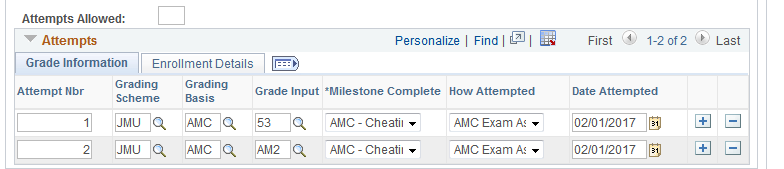 Figure 5: Recording Tariff Points and BandsApply Academic Misconduct Service IndicatorNavigation: Main Menu>Records and Enrolment>Enrol Students>Student Milestones>Related Content>Manage Service Indicators	Click on the AMP Pending Service Indicator Click the ‘Release Button’Click OKClick ‘Refresh’Click ‘Add Service Indicator’Select Service Indicator Code ‘AMC – Academic Misconduct’Select the Service Indicator Reason Code that corresponds to the points tariff allocated at the AMPEnter the Start Term (i.e. the current term) – note that for AMC4 allocations this will also be displayed on the Assessment Board Report for the current term.Click OK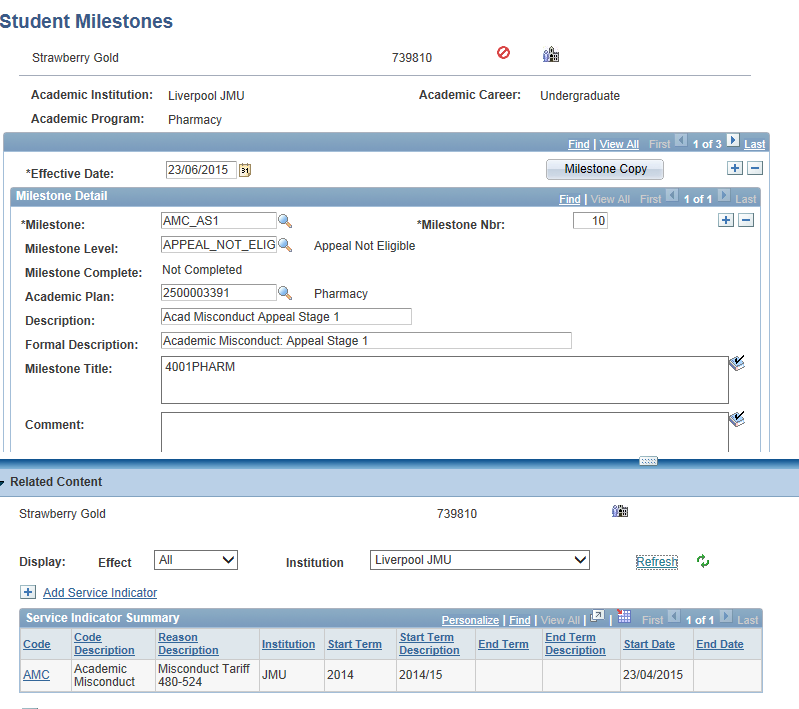 Figure 6: Milestones and Service IndicatorsDecision: UnprovenFollow steps a) to dd) as above (Decision: Proven)ThenDelete the ‘Attempts’ detail entirely from the students Milestone record. The detail for Attempt Number, Grading Scheme, Grading Basis and Milestone Complete will remain. This is because they are default values and cannot be removed.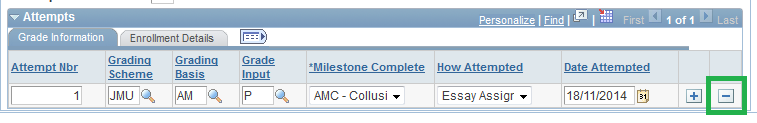 Figure 7: Deleting the Attempts detailSave the RecordRelease the AMP Pending Service Indicator by clicking the ‘Release’ button.Apply Module Indicators to the Student Record.Outcome 1 (Up to 39 points)Student Records Administration A Mark of 0 for AssignmentEntering a Transcript NoteIt is a Transcript Note that captures the application of a Penalty and displays this on the student’s Assessment Board Report, Progress Report and Transcript.Navigation: Main Menu>Curriculum Management>Grading>Administrator GradebookSearch for the class that the Penalty should be applied is applicable toResults of the search are displayed by Term, Session and Class offering.Click the Term and Class requiredClick on ‘Cumulative Grade’ tabLocate the student requiredClick the ‘Note’ link for the student. The Transcript Note form will open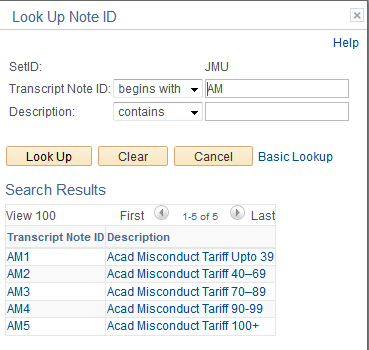 In the Note ID list of values select the AM1 – Acad Misconduct Tariff Up to 39 pointsClick OK to SaveEntering the Assignment MarkNavigation: Main Menu>Curriculum Management>Grading>Admin GradebookEnter the Term of the Class requiredEnter the Class or Course Catalogue numberClick Search The Gradebook will open for the ClassEnter zero into the mark grid for the assignment (the original mark can be over-written)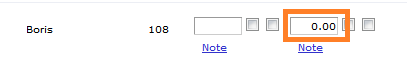 Click SaveNote: The Cumulative grade will update automatically to show the amended overall Grade.Outcome 2 (40 – 69 points)Student Records Administration Zero for assessment item and module mark cappedThe module attempt will be capped at minimum pass mark e.g 40%Navigation: Main Menu>Curriculum Management>Grading>Admin GradebookSearch for the class to be amendedResults of the search are displayed by Term, Session and Class offering.Click the Term and Class requiredEnter the zero for the Assignment markClick the Cumulative Grade tabClick the Note linkEnter a Transcript Note = AM2The module should then be manually capped in the following manner:Using Quick Enrol, select ‘Normal Maintenance’Select the Class from the List of ValuesClick the Class Overrides tabSelect and tick ‘Grading Basis’Click the Units and Grade tabChange the Grade Basis to the ‘Capped’ basis. Eg 40% to 40%CClick Submit to process the changeCheck the new Grade Basis on the Student Grades pageOutcome 3 (70 – 89 points)Student Records Administration Mark of 0 for the module.Permission to re-submit if allowed a referral, which will be capped at minimum pass mark e.g 40%Navigation: Main Menu>Curriculum Management>Grading>Admin GradebookSearch for the class to be amendedResults of the search are displayed by Term, Session and Class offering.Click the Term and Class requiredClick the Cumulative Grade tabFor the student enter a grade ‘override’ value of 000Click the Note linkEnter a Transcript Note = AM3The student then should be enrolled on to the Referral class in the normal way (see Post Progression Processing Quick Guide). The Referral class will automatically be capped at the relevant official pass mark.Outcome 4 (90 - 99 points)Student Records AdministrationA Grade of 0 for module – no opportunity for a ReferralEntering a Grade of 0	Navigation: Main Menu>Curriculum Management>Grading>Admin GradebookSearch for the class to be amendedResults of the search are displayed by Term, Session and Class offering.Click the Term and Class requiredClick the Cumulative Grade tabFor the student enter a grade ‘override’ value of 000Click the Note linkEnter a Transcript Note = AM4Applying the Academic Misconduct Repeat CodeRepeat codes are used by the system to manage multiple attempts at a module.A specific Academic Misconduct repeat code is applied to the student’s record which will prevent any further attempts at that courseRepeat codes are applied directly to the student record through Quick EnrolNavigation: Main Menu>Records and Enrolment>Enrol Students>Quick EnrolAdd a New ValueEnter student IDClick Add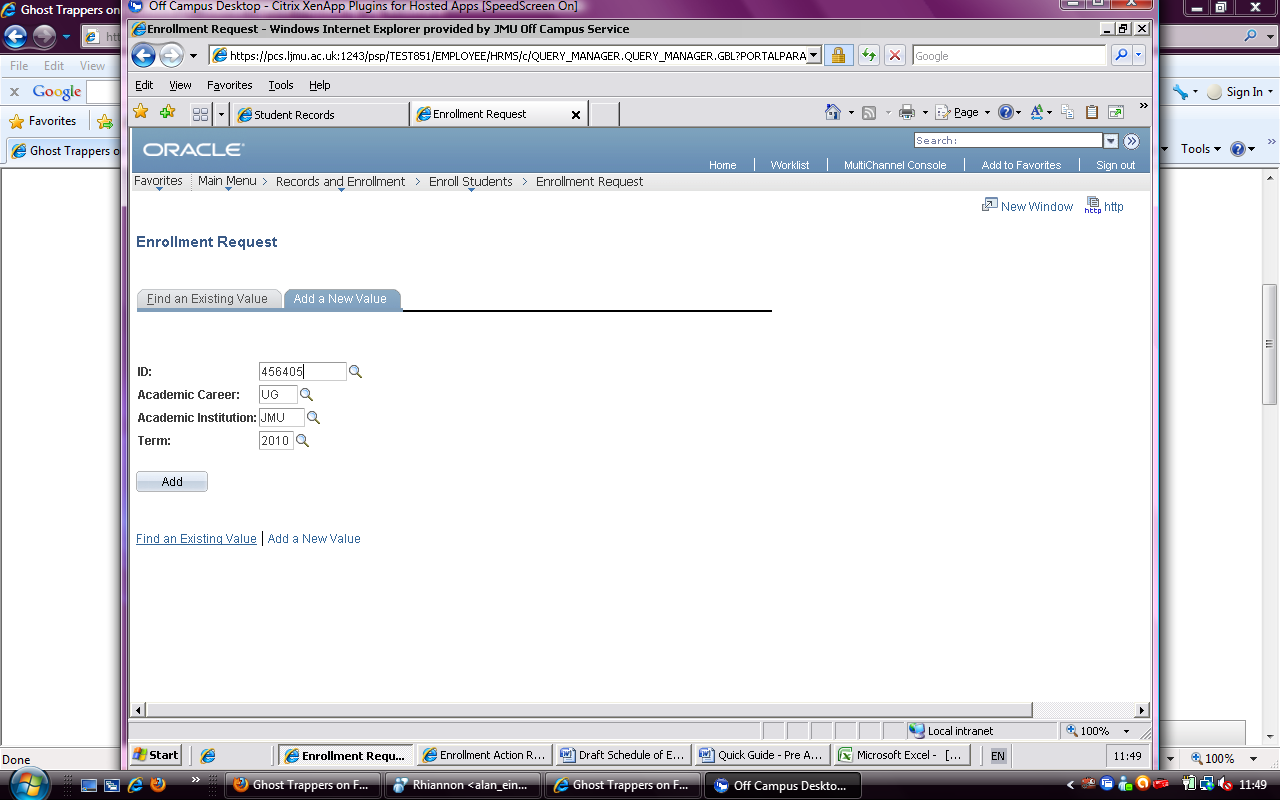 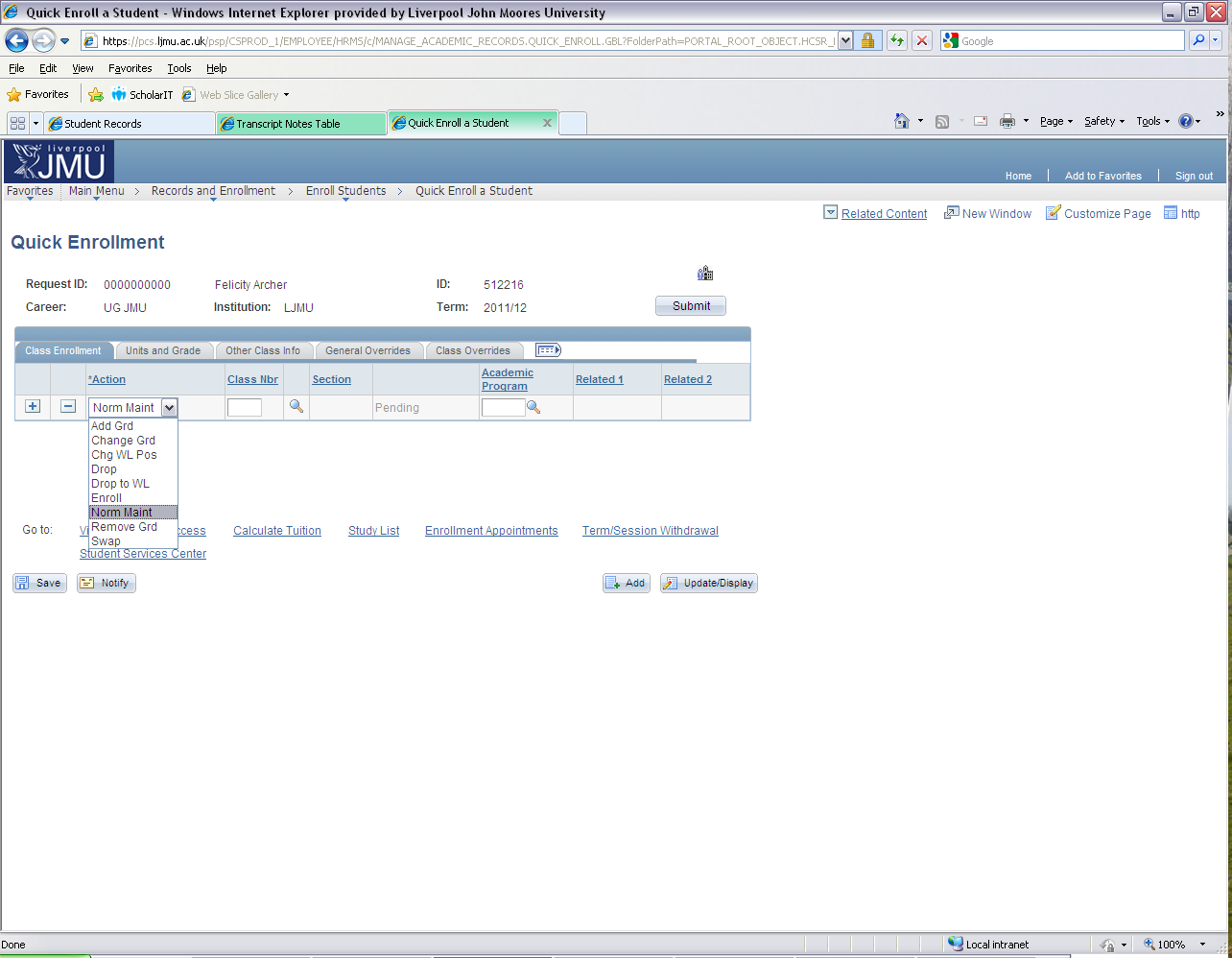 Change the Action to Normal MaintenanceEnter the Class number. This is the class number that the student is enrolled on and the class for which the Repeat Code should be applied. The Class can be located easily from the List of Values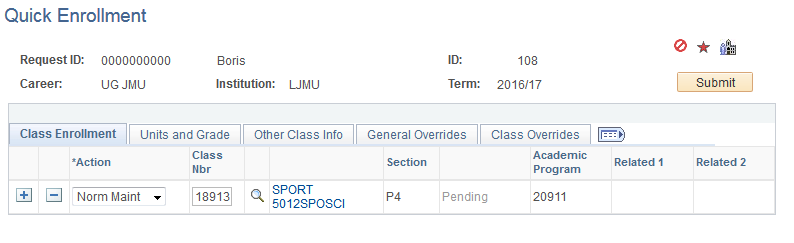 Click the Repeat Code field on the Unit and Grade tabSelect the Repeat Code of AM4 – Acad Misconduct Tariff 90-99 points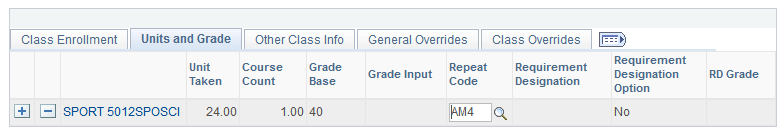 Enter an Action Reason of ‘PEN’ Penalty Repeat Code Applied on the ‘Other Class Info’ tabAdd a Transcript Note of ‘AM4	’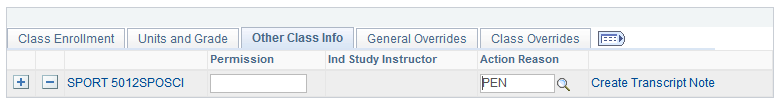 Submit the Enrolment Request. This is crucial as unless the process is submitted the Note will not be part of the students recordThe process will complete with a status of ‘Success’ and the Repeat Code will now appear on the student record.This Repeat Code will now appear on some of the student’s reports.Outcome 5 (100 or more points)Student Records AdministrationCase Referred to Assessment Board. Recommend Expulsion with an Alternative Award as appropriate or recommend expulsion with any Alternative Award withheldApplying a Plan ChangeIf the student is to be awarded an Alternative Award then the first step is to perform a Plan Change to the Alternative Award Plan (see Programme/Plan Change Quick Guide)Completing the StudentThe Completion process then needs to be followed to complete the student in the correct way (see Completion Quick Guide)Entering an ExpulsionWhen a decision has been made to expel a student then the decision needs to be entered onto the student’s Programme/Plan Stack.This is done by the Student Admin Centre where a student is Withdrawn, whilst the Expulsion Service Indicator is managed and applied by Student Governance.Refer to the Withdrawal Quick GuideOutcome 6 Fitness to PractiseFor certain programs of study there may be an alternative or additional outcome (Fitness to Practise Referral) to record, fitness to practise. 5.1 Apply Outcome Service IndicatorNavigation: Campus Community > Service Indicators > Person > Manage Service IndicatorsQuery the appropriate EmplID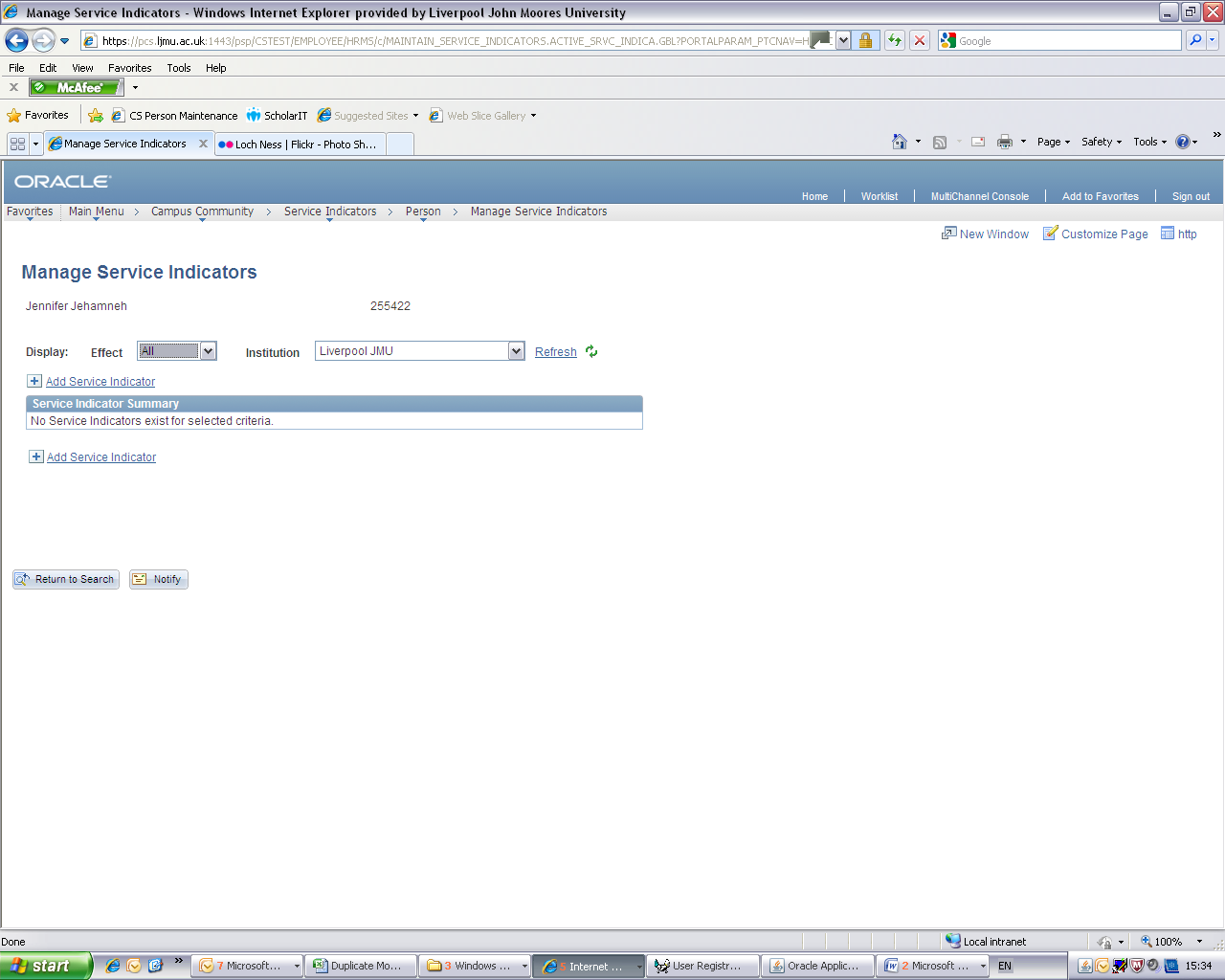 Click the + Add Service IndicatorSelect the AMC Service Indicator Code from the List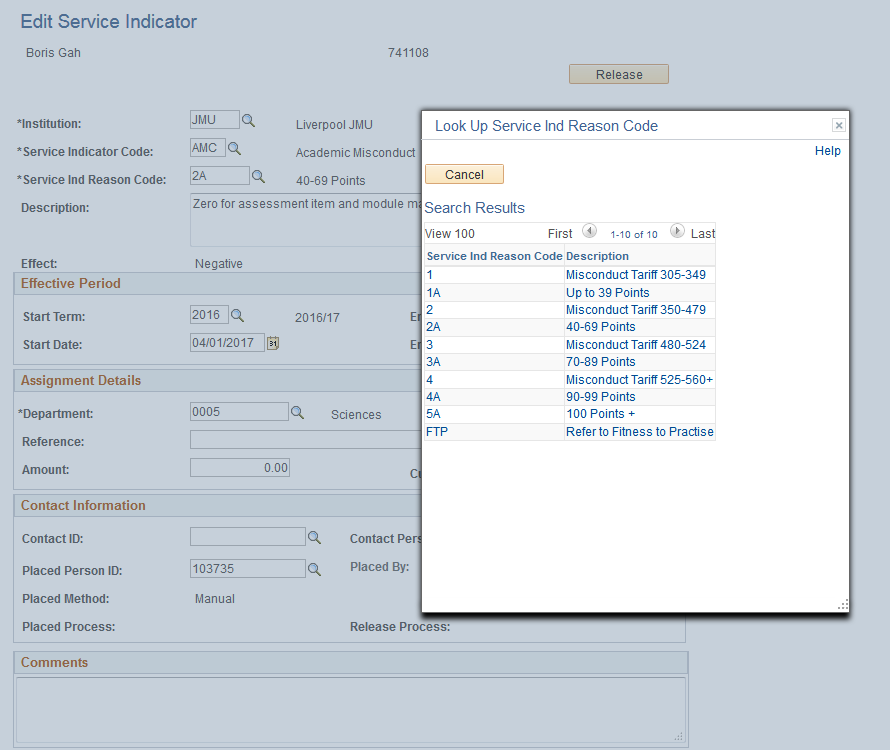 Select Reason Code FTPEnter Start Term (current term)Start Date should default as should be Placed Person IDClick Apply/OK buttonClick Return to Search buVersion:Changes:DetailDate:Version 1MajorNew Document 7/4/15Version 1.1MajorAdded procedural tables for AMP Decisions and Appeal processAdded process for Decision: UnprovenMade minor step changes23/4/15Version 2MajorChanged text and screenshots to reflect UAT changes to LOVs15/5/15Version 3MajorRemoved Appeal process for ‘go live’Production version22/5/15MajorAmended process for adding multiple AMC outcomes on the same day11/6/15MinorDeleted point b) from ‘unproven’ process steps11/6/15MinorAdded guidance to change Milestone Number from ‘10’ to ‘20’ (etc)12/06/15Version 4MajorUpdated to reflect 2016 Acad Framework and new AMC Polic16/12/16Version 5MajorRefined Outcomes 1 & 2 to further reflect Policy changes. Corrected screenshots and text05/01/17Version 6MinorAdded clarity to the High Level process stating what should happen in the event of a successful appeal.06/09/18Version 7MajorAdded new Allegation categories for Cheating (see point hh:)26/10/18Points TariffPenalty Incurred Up to 39 points Zero for assessment item 40 – 69 points Zero for assessment item and module mark capped 70 – 89 points Zero for module 90 - 99 points Zero for module and no referral 100 or more points Case referred to Assessment Board to determine one of the following: Recommendation for expulsion with an alternative exit award as appropriate Recommendation for expulsion with any alternative exit award withheld FTPReferred to Fitness to PractiseMilestone LevelEffective DateCHG OF ALLER - Change of AllegationDate of Allegation Change (likely to be same as AMP)DEC_PROVEN 	- Decision: ProvenDate of AMPDEC_UNPROVEN - Decision: UnprovenDate of AMPREG_APPROVDate of Faculty Registrar approval for AMPMilestone LevelUsageCHG OF ALLER - Change of AllegationUsed to indicate that there has been a change to either the allegation type or assessment item.DEC_PROVEN 	- Decision: ProvenUsed to record a proven allegation as decided by an AMPDEC_UNPROVEN - Decision: UnprovenUsed to record an unproven allegation as decided by an AMPREG_APPROVUsed to indicate that an allegation is eligible to proceed to an AMP